Dagsorden	: 	KredsstyrelsesmødeDato		:	Mandag den d. 8. marts 2021Tidspunkt	: 	Kl. 12.30 – 16.00			Sted		:	Foran skærmen			Link: https://meet.google.com/sym-ounw-vjpGodkendelse af referat 
Godkendelse af dagsorden
Lokale forhandlinger 
Steen orienterede om forhandlingerne.Forhandlingsmøde onsdag kl. 12.30
Det lokale arbejde med A20. Herunder:	Er den fælles mail om møderække sendt, og hvad var responsen?
Er der aftalt en møderække
Er der udfærdiget en skriftlig redegørelse (skriftlige redegørelse danner grundlag for TR og skoleleders drøftelse) 
Skoleplan. Vi har indtryk af, at lederne her tænker hele skolen med SFO og det hele. Det er en A20 formulering, som kun vedrører arbejdstidsaftalen.
Hvor langt er I i øvrigt? Lokale udfordringerStenløse: Har ikke modtaget noget skriftligt. Der er møde den18/3Balsmose: Der er et problem i forhold til at ledelsen ønsker, at pædagogerne deltager i mødet om skoleplanen. Man har ikke modtaget noget skriftligt.Boesager: Lokalt har man holdt møder med de lokale ledelser, fordi den overordnede skoleplanssnak er blevet udsat.Ganløse: Der er ikke modtaget noget skriftligt. Man har diskuteret, hvilke elementer skoleplanen skal indeholde. Der er møde i næste uge. Ledelsen har brug for TRs hjælp.Ølstykke: Har modtaget en oversigt over lokale indsatsområder og den kommunale kompetenceudviklingsstrategi. Har haft et godt mødeBemærk bilag 1 Man kan rette henvendelse til kommune og kreds hvis det lokale samarbejde ikke fungerer Hvad er deadline for at få gennemført møderækken? Lærerne skal have opgaveoversigten senest 5 uger før 1. august, og møder skal være holdt inden.I forhold til §3 indsamling af fælles viden til næste års kommunale redegørelse, har vi foreslået et afsætte en dag for ledere og TR fx på Frederiksdal med fællesspisning til det.Forespørgsel fra Regitze. Kønspolitik. Er der interesse for temamøder om dette blandt medlemmerne?Konklusionen: Det er der interesse for, hvis indholdet er det rigtige.Rigtigt indhold kunne være: fokus på afgangsprøver og indhold. mandlige og kvindelige lærere. Favoriserer skolen pigerne, og er det bevidst eller ubevidst lærernes skyld. skal vi komme drenge endnu mere i møde, eller må de til at rette ind. Hjerneforskning og køn. Fx ved Keld Fredens.
Forkert indhold kunne være: Fokus på lærernes og elevers kønsidentitet og temaer med afsæt i meetoo.Ret mig, hvis konklusionen er forkert.Nyt fra FAK. Lokalaftaler fra kredsene Frederikssundaftalen har tid på alle opgaver og max på undervisning. Børnehaveklasselederne har højere maxFuresø max 795 plus nogle puljerAllerød pausetid på 180Furesø 210 til pausetidHillerød max 800 Halsnæs max 780 + en lektion til praksisudviklingHelsingør max 795Der er for det meste nogle mellemregninger, som gør aftalerne bedre/værre, end de ser ud.Gå evt. ind på kredsenes hjemmesider.
OK 21 Der indgået en treårig overenskomst for det kommunale område, som er den, der vedrører os.Der bliver indkaldt til TR orienteringsmøder i perioden 16-24 martsOverenskomsten er blevet forhandlet på et bagtæppe af Corona og deraf følgende usikkerhed på økonomien.
Forbedrede TR-vilkår kom man ikke igennem med.Urafstemning 6. aprilFå overblik over resultatet på side 1-9 i det vedhæftede bilag.Hovedstyrelsesvalg

Der er suppleringsvalg til hovedstyrelsen.Opfordr jeres medlemmer til at stemme
Corona og genåbning af skolerne
Man får ikke registreret et negativt svar ved test på skolerne. Steen har taget det med til Lone. Måske kunne man få det på anfordring.Hvad betyder ”så få lærere som muligt”?Bækkegård: 2 klasser som max pr lærer.Maglehøj: det sammeStengård: der arbejdes på at få det end på to klasser.Veksø: tilstræbt 2 klasser.Boesager: tre klasserBalsmose: det er svært hos de større klasser og kompetencecenteret.Man kunne organisere fagene periodevis.Man kunne i højere grad gå væk fra den fulde fagrække. Det er svært at komme igennem med lokalt.”Så vidt muligt” er ikke det samme som ”normal undervisning”.Arbejdsløse og pensionister kan ansættes til ekstraopgaver.
Nyt fra skolernePPR:  Ny leder. Maria MittagBoesager: Barselsvikarer ansat 3 stk. En opsigelse 
Veksø: en nyansat, en opsigelseBalsmose: En opsigelse. Et godt ansøgerfelt til en stillingMaglehøj: Ansættelsessamtaler til to stillingerEvt.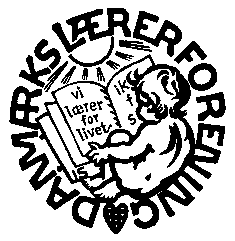 Danmarks LærerforeningEgedal Lærerkreds Rørsangervej 13, 3650 ØlstykkeTlf. 47 17 99 52      FAX: 47 17 99 79        e-mail: 033@dlf.org